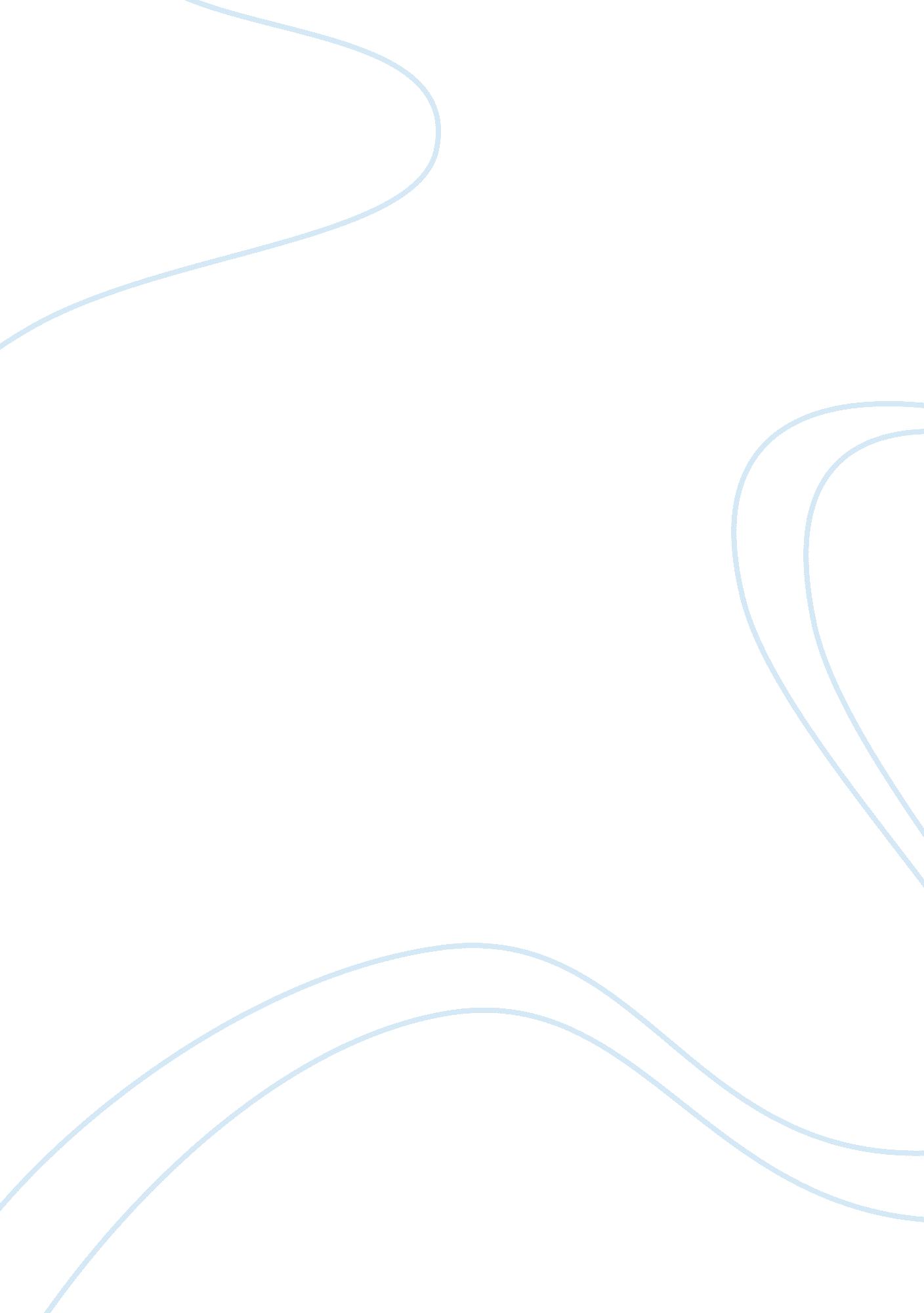 Who are the villains of roosevelts famous address and what political purpose does...History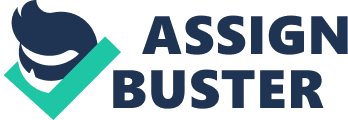 Who are the villains of Roosevelt’s famous address? What political purpose does this serve? President Franklin D. Roosevelt delivered his inaugural address at the period that witnessed one of the turning points in the history of American economy and politics. Consequences of the Great Depression and the aftermath of World War II which may be perceived largely through the hardly bearable economic struggles constitute the villains which the president chiefly gives reference to in his speech. More than the people involved in the highly critical events, the nature of the resulting circumstances which made the socio-economic structure evolve into a system which greatly facilitated mechanisms of commercial greed was significantly at fault. 
As such, Roosevelt suspects culpability in the tradition of monetary culture whereby he holds prominent figures of trade as the ones responsible for the country’s failure to redress the unfavorable situations of American living in general. He specifically locates emphasis on the stubbornness, incompetence, and unscrupulous practice of the financial institutions at the time which brought about taxation imposed heavily, drastic lowering of income, unemployment, frozen means of exchange, industrial and agricultural conflicts, as well as ruined credits across the nation. 
Based on the overall thought and sentiment of the president’s speech, there occurs intent to summon forth concern and interest to realize how appalling the crises were which U. S. had been confronted by in the process of coping with major traumatic encounters. Roosevelt seems to encourage the citizens at depth to take a serious part in not just being critical toward such issues but for Americans to understand the purpose of inauguration remarks in the light that would engage them with the truth and deeds to sustain the goodness developed around this truth despite time and revolutionary changes in economy and politics. 
Work Cited 
“ Franklin D. Roosevelt: First Inaugural Address.” 2011. Web. 5 Feb 2012. http://www. bartleby. com/124/pres49. html. 